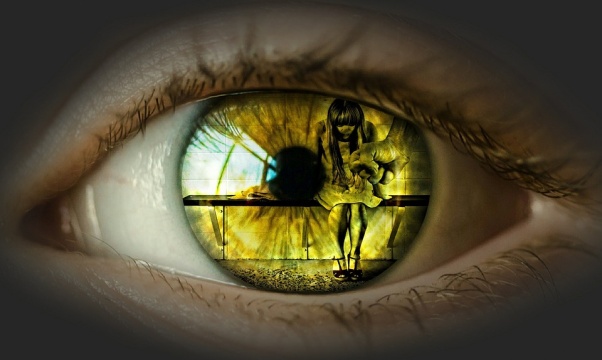 Jeżeli ktoś z twoich bliskich popycha cię, szarpie, kopie, krępuje twoje ruchy, wyzywa, krytykuje, grozi, poniża, wyśmiewa, obmacuje, zmusza do niechcianych praktyk seksualnych, niszczy i kradnie twoje rzeczy, przegląda twoje dokumenty i listy, pozbawia jedzenia, ubrań, środków do życia, izoluje od twoich znajomych, rodziny, ogranicza ci dostęp do łazienki, kuchni...Jesteś ofiarą przemocy domowej!MÓW!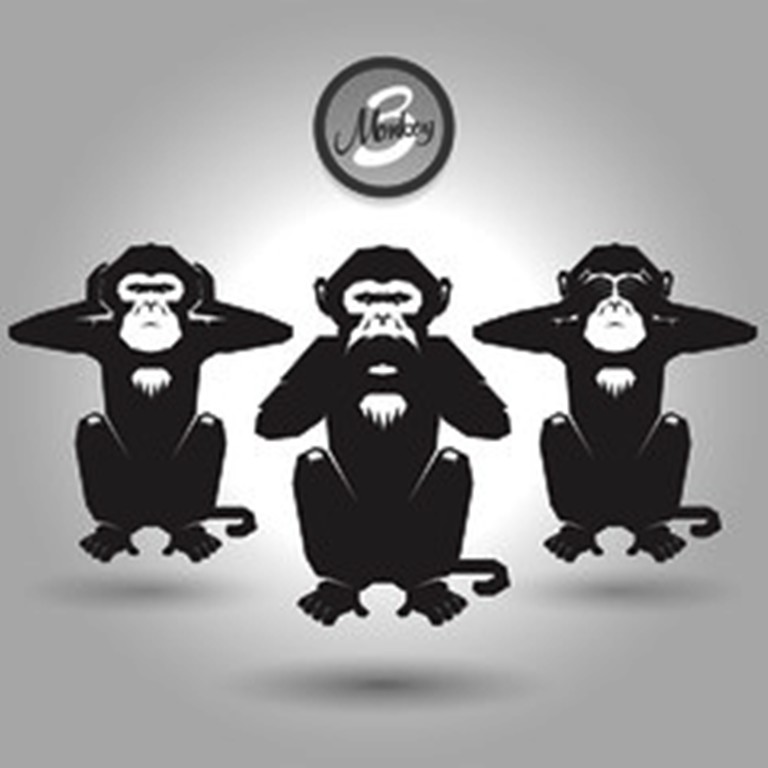 Gminny Ośrodek Pomocy SpołecznejUl. Kościuszki 41, MiękiniaTel. 71/736 08 50, www.gops.miekinia.pl, gops@gops.miekinia.plZespół Interdyscyplinarny w Gminie MiękiniaUl. Kościuszki 41, Tel. 71/ 736 08 60   zespol.interdysyplinarny@gops.miekinia.pl Posterunek Policji w MiękiniUl. Kościuszki 43, tel. 71/317 81 87Gminna Komisja ds. Profilaktyki i Rozwiązywania Problemów Uzależnień w MiękiniUl. Kościuszki 41, Tel. 71/ 736 08 61Gminny Punkt Konsultacyjny w Miękini – radca prawny, psycholog, specjalista terapii uzależnieńUl. Kościuszki 41, tel. 71/ 736 08 61Dolnośląskie Centrum Medyczne DolmedPrzychodnia w Miękini - Ul. Kolejowa 4, Tel. 71 3178 87 49Przychodnia w Lutyni  - Ul. Kościuszki 37, tel. 71 73 51 815Niepubliczny Zakład Opieki Zdrowotnej Ul. Lipowa 31, Miękinia, tel. 71 317 81 85Ul. Wyzwolenia 20, Mrozów tel. 71/ 317 07 24Powiatowe Centrum Pomocy Rodzinie ul. Wrocławska 2, 55-300 Środa Śląska tel. 71 396 89 62Stowarzyszenie INTRO – pomoc prawna, psychologiczna, finansowaUl. Plac Wolności 28, Tel. 730-304-749Ogólnopolskie Pogotowie dla Ofiar Przemocy w Rodzinie„Niebieska Linia” – 0801 10 00 02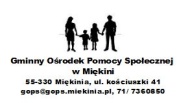 